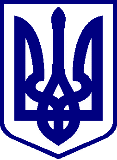 КИЇВСЬКА МIСЬКА РАДАII СЕСIЯ IX СКЛИКАННЯРІШЕННЯ____________№_________________ПРОЄКТПро внесення зміни до Порядку використання коштів Програми вирішення депутатами Київської міської ради соціально-економічних проблем, виконання передвиборних програм та доручень виборців на 2021 - 2025 роки в умовах воєнного стану, введеного Указом Президента України від 24 лютого 2022 року № 64/2022 «Про введення воєнного стану в Україні», затвердженого Законом України «Про затвердження Указу Президента України «Про введення воєнного стану в Україні» від 24 лютого 2022 року № 2102-IX, затвердженого рішенням Київської міської ради від 30 березня 2022 року № 4550/4591, щодо першочергових напрямів використання коштів	Відповідно до статті 26 Закону України «Про місцеве самоврядування в Україні», статті 17 Закону України «Про статус депутатів місцевих рад», Закону України «Про правовий режим воєнного стану», Указу Президента України від 24 лютого 2022 року № 64/2022 «Про введення воєнного стану в Україні», затвердженого Законом України «Про затвердження Указу Президента України «Про введення воєнного стану в Україні» від 24 лютого 2022 року № 2102-IX, з метою забезпечення можливості оперативного вирішення питань в сфері освіти, Київська міська радаВИРІШИЛА:1. Внести зміни до пункту 3 Порядку використання коштів Програми вирішення депутатами Київської міської ради соціально-економічних проблем, виконання передвиборних програм та доручень виборців на 2021 - 2025 роки в умовах воєнного стану, введеного Указом Президента України від 24 лютого 2022 року № 64/2022 «Про введення воєнного стану в Україні», затвердженого Законом України «Про затвердження Указу Президента України «Про введення воєнного стану в Україні» від 24 лютого 2022 року № 2102-IX, затвердженого рішенням Київської міської ради від 30 березня 2022 року № 4550/4591, доповнивши його після абзацу п’ятого новим абзацом наступного змісту:«- програми та заходи у сфері освіти;».У зв’язку з цим абзаци шостий, сьомий, восьмий вважати відповідно абзацами сьомим, восьмим, дев'ятим.2. Офіційно оприлюднити це рішення у порядку, встановленому законодавством України.3. Контроль за виконанням цього рішення покласти на постійну комісію Київської міської ради з питань бюджету та соціально-економічного розвитку.Київський міський голова				                             Віталій КЛИЧКОПОДАННЯ:Депутат Київської міської ради				член депутатської фракції «ГОЛОС»у Київській міській раді                                                               Вадим ВАСИЛЬЧУКПОГОДЖЕНО:Постійна комісія Київської міської радиз питань бюджету та соціально-економічного розвиткуГолова							                          Андрій ВІТРЕНКО                                                     Секретар							                  Владислав АНДРОНОВ                                                    В.о. начальник управління правовогозабезпечення діяльностіКиївської міської ради                                                    Валентина ПОЛОЖИШНИКПОЯСНЮВАЛЬНА ЗАПИСКАдо проєкту рішення Київської міської ради«Про внесення зміни до Порядку використання коштів Програми вирішення депутатами Київської міської ради соціально-економічних проблем, виконання передвиборних програм та доручень виборців на 2021 - 2025 роки в умовах воєнного стану, введеного Указом Президента України від 24 лютого 2022 року № 64/2022 «Про введення воєнного стану в Україні», затвердженого Законом України «Про затвердження Указу Президента України «Про введення воєнного стану в Україні» від 24 лютого 2022 року № 2102-IX, затвердженого рішенням Київської міської ради від 30 березня 2022 року № 4550/4591, щодо першочергових напрямів використання коштів»Обґрунтування необхідності прийняття рішенняОдним із найважливіших напрямів Програми вирішення депутатами Київської міської ради соціально-економічних проблем, виконання передвиборних програм та доручень виборців на 2021 - 2025 роки є програми та заходи у сфері освіти.Рішенням Київської міської ради від 30 березня 2022 року № 4550/4591 затверджено Порядок використання коштів Програми вирішення депутатами Київської міської ради соціально-економічних проблем, виконання передвиборних програм та доручень виборців на 2021 - 2025 роки в умовах воєнного стану, введеного Указом Президента України від 24 лютого 2022 року № 64/2022 «Про введення воєнного стану в Україні», затвердженого Законом України «Про затвердження Указу Президента України «Про введення воєнного стану в Україні» від 24 лютого 2022 року № 2102-IX, пунктом 3 цього Порядку визначені першочергові напрями використання коштів Програми, до переліку яких не увійшли програми та заходи у сфері освіти.Прийняття зазначеного проєкту рішення надасть змогу здійснити дофінансування освітніх потреб за рахунок коштів депутатського фонду, передбачених Програмою вирішення депутатами Київської міської ради соціально-економічних проблем, виконання передвиборних програм та доручень виборців на 2021 - 2025 роки.Мета прийняття рішенняМетою прийняття цього проєкту рішення є реалізація Київської міською радою повноважень у галузі бюджету та фінансів, здійснення дофінансування освітніх потреб міста Києва.Стан нормативно-правової бази у даній сфері правового регулюванняПовноваження Київської міської ради щодо ухвалення зазначеного рішення закріплено в Законі України «Про місцеве самоврядування в Україні».Право депутата місцевої ради вносити на розгляд ради проєкти рішень передбачено частиною другою статті 19 Закону України «Про статус депутатів місцевих рад».Фінансово-економічне обґрунтуванняРеалізація зазначеного проєкту рішення не потребує додаткового фінансування.Прогноз соціально-економічних та інших наслідків прийняття рішенняПрийняття зазначеного проєкту рішення забезпечить належне дофінансування освітніх потреб міста Києва.Прізвище або назва суб'єкта подання, прізвище, посада, контактні дані доповідача проєкту рішення на пленарному засіданні та особи, відповідальної за супроводження проєкту рішення.Суб’єктом подання проєкту рішення є депутат Київської міської ради, член депутатської фракції «ГОЛОС» у Київській міській раді: Васильчук Вадим. Доповідачем по проєкту рішення на пленарному засіданні є депутат Київської міської ради, член депутатської фракції «ГОЛОС» у Київській міській раді – Васильчук Вадим Васильович.В разі відсутності суб’єкта подання, доповідачем по проєкту рішення на пленарному засіданні є голова депутатської фракції «ГОЛОС» у Київській міській раді, депутат Київської міської ради: Маленко Григорій Сергійович.Відповідальна особа за супроводження проєкту рішення: Симоненко Максим Сергійович, тел.: (093) 971-80-91.Депутат Київської міської ради				член депутатської фракції«ГОЛОС»у Київській міській раді                                                               Вадим ВАСИЛЬЧУКПорівняльна таблиця до проєкту рішення Київської міської ради«Про внесення зміни до Порядку використання коштів Програми вирішення депутатами Київської міської ради соціально-економічних проблем, виконання передвиборних програм та доручень виборців на 2021 - 2025 роки в умовах воєнного стану, введеного Указом Президента України від 24 лютого 2022 року № 64/2022 «Про введення воєнного стану в Україні», затвердженого Законом України «Про затвердження Указу Президента України «Про введення воєнного стану в Україні» від 24 лютого 2022 року № 2102-IX, затвердженого рішенням Київської міської ради від 30 березня 2022 року № 4550/4591, щодо першочергових напрямів використання коштів»Депутат Київської міської ради				член депутатської фракції«ГОЛОС»у Київській міській раді                                                                                                                                Вадим ВАСИЛЬЧУКЧинна редакція пункту 3 Порядку використання коштів Програми вирішення депутатами Київської міської ради соціально-економічних проблем, виконання передвиборних програм та доручень виборців на  2021 - 2025 роки в умовах воєнного стану, введеного Указом Президента України від 24 лютого 2022 року № 64/2022 «Про введення воєнного стану в Україні», затвердженого Законом України «Про затвердження Указу Президента України «Про введення воєнного стану в Україні» від 24 лютого 2022 року № 2102-IXЗапропонована проєктом рішення редакція Пункт 33. Першочергові напрями використання коштів Програми - це видатки з бюджету міста Києва, спрямовані на забезпечення безперебійної діяльності громадських приймалень депутатів Київської міської ради й оперативне вирішення проблем жителів міста Києва в умовах воєнного стану, а саме:- діяльність у сфері державного управління;- заходи у сфері соціального захисту та соціального забезпечення;- програми та заходи у сфері цивільного захисту населення;- програми та заходи у сфері національного спротиву та оборони;- заходи у сфері житлово-комунального господарства;- інші заходи, пов'язані із запровадженням правового режиму воєнного стану на території України.За рахунок міського бюджету фінансуються видатки на напрями використання коштів Програми щодо забезпечення діяльності громадських приймалень депутатів Київської міської ради, у першу чергу на заробітну плату двом працівникам у розмірі до дев'яти прожиткових мінімумів для працездатних осіб (станом на 01 січня відповідного бюджетного року), комунальні послуги та енергоносії.Пункт 33. Першочергові напрями використання коштів Програми - це видатки з бюджету міста Києва, спрямовані на забезпечення безперебійної діяльності громадських приймалень депутатів Київської міської ради й оперативне вирішення проблем жителів міста Києва в умовах воєнного стану, а саме:- діяльність у сфері державного управління;- заходи у сфері соціального захисту та соціального забезпечення;- програми та заходи у сфері цивільного захисту населення;- програми та заходи у сфері національного спротиву та оборони;- програми та заходи у сфері освіти;- заходи у сфері житлово-комунального господарства;- інші заходи, пов'язані із запровадженням правового режиму воєнного стану на території України.За рахунок міського бюджету фінансуються видатки на напрями використання коштів Програми щодо забезпечення діяльності громадських приймалень депутатів Київської міської ради, у першу чергу на заробітну плату двом працівникам у розмірі до дев'яти прожиткових мінімумів для працездатних осіб (станом на 01 січня відповідного бюджетного року), комунальні послуги та енергоносії.